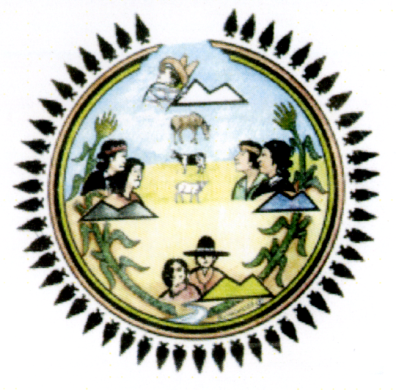 _________________________________________________CH’INLI NAVAJO SCHOOLS
SPECIAL BOARD MEETING
APRIL 24, 2024 at 1:00 P.M.
Nazlini Community School, Inc.
AGENDAPursuant to 10 NNC Section 200, notice is hereby given to the members of the Governing Board of Ch’inliNavajo School Board and the general public. The Governing Board will hold a Special Board MeetingOpen to the Public on Wednesday, April 24, 2024 at 1:00 P.M. at Nazlini Community School.The order in which items on this Agenda are considered by the Board may be changed without prior notice during the meeting, pursuant to 10 NNC Section 200, the Board may vote to go into Executive Session, which will not be open to the public at any time during the meeting, with regards to any items listed on the Agenda to discuss or consider Personnel matters, records are exempt by law from public examination, litigation, or other matters allowed by law. All Board decisions will be made in public session.Join Zoom Meetinghttps://us02web.zoom.us/j/82220798049?pwd=S2VIMkNTckl5WXBxQTV0Z2VTY0hhQT09Meeting ID: 822 2079 8049Passcode: 652173One tap mobile+16694449171,,82220798049#,,,,*652173# US+16699006833,,82220798049#,,,,*652173# US (San Jose)Call Meeting to OrderRoll CallRecognition of Guests/InvocationOld Business:New Business:Lukachukai Community School, Inc.:

New Business:Discussion, consideration, and possible action to approve the revised and updated Organizational Chart for SY2024-2025.Personnel:Discussion, consideration, and possible action to approve to hire a Principal for SY2023-2024. (Possible executive session pursuant to 100 N.N.C. §200(E)).Discussion, consideration, and possible action to approve pending personal matters. (Possible executive session pursuant to 10 N.N.C §200(E)).Travel:Discussion, consideration, and possible action to approve the Budget Work Session from May 27, 2024 to June 01, 2024 in Flagstaff, Arizona. Nazlini Community School, Inc.:

New Business:Discussion, consideration, and possible action to approve Summer Food Service Program in June 03, 2024 through July 26, 2024.Discussion, consideration, and possible action to Crossover Walk Way between buildings on top of School building to meet OSHA Requirements.Discussion, consideration, and possible action to approve the purchase of three (3) Thomas Built Buses. Personnel:Discussion, consideration, and possible action to approve to approve Short-term Contract for After School Tutoring Bus Driver, Chester Begay from April 22, 2024 through May 16, 2026.Travel:None.
Pinon Community School, Inc.:New Business:None.Personnel:Consideration, Discussion and possible action to approve bonuses for School Year 2024-2025 (Possible executive session pursuant to 10 N.N.C. §200(E)Consideration, Discussion and possible action to approve contracts non-renewals for School Year 2024-2025 (Possible executive session pursuant to 10 N.N.C. §200(E)Travel:None.Many Farms Community School, Inc.:
None Submitted.

Rough Rock Community School, Inc.:
None Submitted.
Black Mesa Community School, Inc.:
None Submitted.
Announcement:Adjournment:
Time:________________________________________________________			_______________________________
Wayne Clement, President				Date and Time:
Ch’inli Navajo School Board